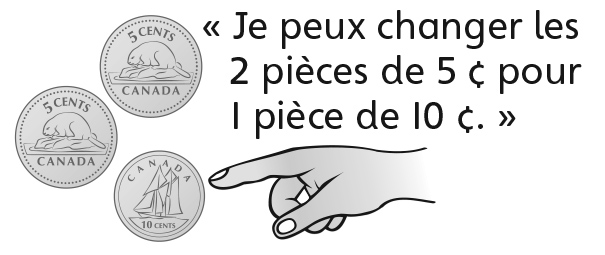 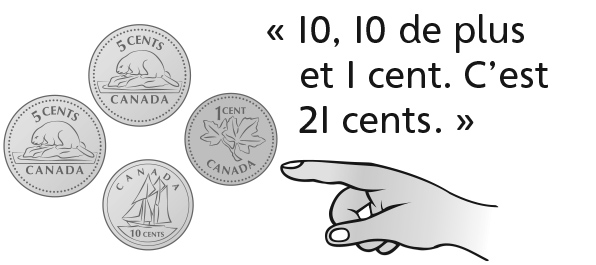 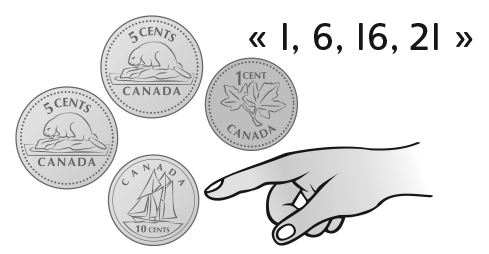 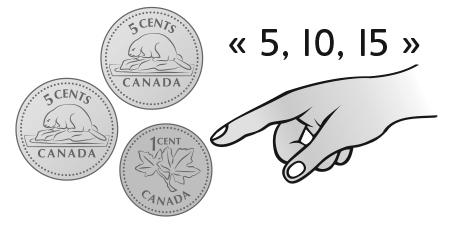 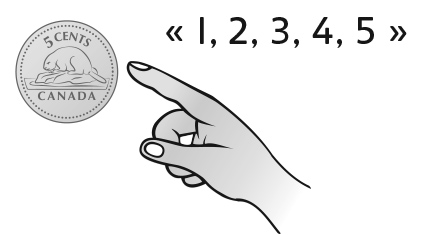 Comportements et stratégies : compter et représenter des montants d’argent Comportements et stratégies : compter et représenter des montants d’argent Comportements et stratégies : compter et représenter des montants d’argent Comportements et stratégies : compter et représenter des montants d’argent L’élève ressent le besoin de compter pour s’assurer de la valeur d’une pièce de monnaie. L’élève touche une pièce de 5 ¢ et dit : « 1, 2, 3, 4, 5. »L’élève continue de compter par bonds de 5 quand la pièce suivante est 1 ¢.L’élève compte un ensemble de pièces au hasard. Observations et documentationObservations et documentationObservations et documentationObservations et documentationL’élève trie, puis compte les pièces. L’élève choisit des pièces au hasard pour représenter un montant d’argent de façon différente sans prêter attention à la valeur.L’élève enlève toutes les pièces et recommence à zéro pour représenter un montant d’argent de façon différente.L’élève change systématiquement les pièces pour représenter un montant de différentes façons. Observations et documentationObservations et documentation